Din Private Døgnpleje 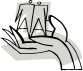 søger uddannedeSOSU-assistenter/-hjælpere tilDagvagter – AftenvagterHar du lyst til at være en del af vores team, og kan du trives i en travl hverdag, hvor selvstændighed og faglighed går hånd i hånd.Et arbejdsmiljø præget af en åben og uhøjtidelig omgangstoneBil til rådighed i arbejdstidenFaste borgere.Vi forventer:Høj faglighed og kvalitet for opgaveløsningenKan arbejde selvstændigt og rehabiliterendeEngageret og kompetent indsatsVil være med til at bidrage med den gode stemning Sætte borgeren i centrumKørekort.Har du lyst til at høre nærmere om stillingen, så kontakt personaleansvarlig Heidi Fischer på telefon 2868 1118 eller 
Louise Stenberg på telefon 6011 5874.